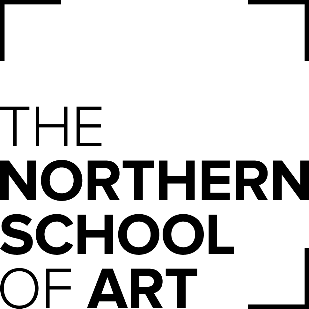 AGENDAMEETING OF THE CORPORATION BOARD TO BE HELD ON FRIDAY 1 OCTOBER 2021 AT 1100 IN THE BOARDROOM, NEWPORT ROAD, MIDDLESBROUGH AND VIA CONFERENCE CALLN.B. This meeting will be preceded by a meeting of the School’s Finance Committee at 0930ITEMITEMPURPOSEBOARD LEADCHAIR’S BUSINESSCHAIR’S BUSINESSWelcome and IntroductionsInformationChairApologies for AbsenceInformationChairQuorumInformationChairDeclaration of InterestInformationChairUnconfirmed minutes of the last meeting held on 5 July 2021ApproveChairMatters ArisingDiscussChairSTRATEGY MEETINGSTRATEGY MEETINGSTRATEGY MEETINGSTRATEGY MEETINGSTRATEGY MEETINGStrategic Context & Priorities 2021-22DiscussionPrincipalGovernor InvolvementDiscussionHead of Governance/ PrincipalDAPsDiscussionVP (Strategic Projects) / PrincipalLUNCH & PHOTOGRAPHS: 12:15 – 13:00LUNCH & PHOTOGRAPHS: 12:15 – 13:00LUNCH & PHOTOGRAPHS: 12:15 – 13:00LUNCH & PHOTOGRAPHS: 12:15 – 13:00LUNCH & PHOTOGRAPHS: 12:15 – 13:00MAIN MEETINGMAIN MEETINGMAIN MEETINGMAIN MEETINGMAIN MEETINGMember’s updateUpdateChair / AllConfidential ItemSUSTAINABILITYSUSTAINABILITYSUSTAINABILITYSUSTAINABILITYSUSTAINABILITYStudent RecruitmentInformationVP (Employability & External Relations)Confidential ItemCapital Projects – updateInformationPrincipalEXCELLENT STUDENT EXPERIENCEEXCELLENT STUDENT EXPERIENCEEXCELLENT STUDENT EXPERIENCEEXCELLENT STUDENT EXPERIENCEEXCELLENT STUDENT EXPERIENCEEXCELLENT STUDENT EXPERIENCENational Student SurveyDiscussVP (HE)Graduate Outcome SurveyInformationVP (Employability & External Relations)Student VoiceUpdateStudent GovernorCOVID-19InformationVP (HE) /Head of FEGOVERNANCE AND COMPLIANCEGOVERNANCE AND COMPLIANCEGOVERNANCE AND COMPLIANCEGOVERNANCE AND COMPLIANCEGOVERNANCE AND COMPLIANCERisk Management Update & Risk RegisterDiscussPrincipalUse of the Company SealInformationHead of GovernancePoliciesStaff Disciplinary PolicyGrievance PolicySafeguarding PolicyApprovePrincipalMinutes of Sub Committees CPG: May, July, AugustFinance: AprilAcademic Board: March, April, JuneAcademic Committee: MarchG&S: JuneInformationChairs of CommitteesOTHER MATTERSOTHER MATTERSOTHER MATTERSOTHER MATTERSOTHER MATTERSOfS Reportable EventsInformationPrincipal24.Confidential ItemsDiscussChair25.Any other competent business26.Review of meeting DiscussChair27.Date and Time of Next Meeting: The next meeting of the Corporation Board will be held on Friday 12 November 2021, at 1330hrs in Hartlepool.Date and Time of Next Meeting: The next meeting of the Corporation Board will be held on Friday 12 November 2021, at 1330hrs in Hartlepool.Date and Time of Next Meeting: The next meeting of the Corporation Board will be held on Friday 12 November 2021, at 1330hrs in Hartlepool.Date and Time of Next Meeting: The next meeting of the Corporation Board will be held on Friday 12 November 2021, at 1330hrs in Hartlepool.